Medienkommentar 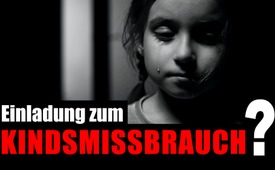 Einladung zum Kindsmissbrauch? Über 49 missbrauchte Kinder pro Tag in Deutschland!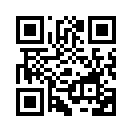 Entsetzlicher Kindesmissbrauch – wie konnte es dazu kommen? Schon seit den Kinsey-Reporten vor 75 Jahren entwickelt sich unsere Gesellschaft in eine völlig falsche Richtung. Wie bei einem Dammbruch, wo das zunächst kleine Rinnsal schließlich zu einer katastrophalen Überschwemmung wird. Es ist an der Zeit, den Schutzdamm für unsere Kinder wieder aufzurichten!Zu Beginn des Jahres 2023 feierten die Medien den 75. Jahrestag des ersten Kinsey-Reportes, der der Menschheit – laut medialen Schlagzeilen – die sexuelle Befreiung gebracht haben soll. Wir berichteten darüber in der Sendung „75 Jahre Kinsey-Report – Sexueller Triebtäter von Medien reingewaschen“ vom 06.03.2023 [www.kla.tv/25323]. Wohin nun diese sogenannte sexuelle Befreiung immer mehr führt, sehen wir derzeit am „Fall Wermelskirchen“: In mehr als 120 Fällen soll ein heute 45-jähriger Mann in Nordrhein-Westfalen Kinder missbraucht haben. Er hatte sich auf Onlineplattformen als Babysitter ausgegeben. Die Hälfte der Kinder sei dabei höchstens drei Jahre alt gewesen. Das jüngste Opfer war erst einen Monat alt. Der Mann hielt seine Taten auf Video fest. Die Opfer wurden dabei betäubt, gefoltert, sadistisch gequält und auf alle Arten vergewaltigt. Die Polizei fand riesige Datenmengen an Kinderpornografie und Missbrauchsdarstellungen auf dem PC des Mannes. Nun, am 28.02.2023, verurteilte ihn ein Gericht zu 14 Jahren Haft und anschließender Sicherungsverwahrung, da die Verbrechen des Angeklagten besonders schwerwiegend seien.
Kölns Polizeipräsident Falk Schnabel sagte dazu: "Ein solches Ausmaß an menschenverachtender Brutalität und gefühlloser Gleichgültigkeit gegenüber dem Leid von kleinen Kindern, ihren Schmerzen und ihren Schreien und ihrer offensichtlichen Angst ist mir noch nicht begegnet und ich habe es mir auch nicht vorstellen können."

Diese Entwicklungen zeigen Alfred C. Kinsey und seine sogenannten Studien, bei denen ebenfalls Kinder missbraucht und gequält wurden, in einem neuen Licht. Sollten die Kinsey-Reporte nun, nach 75 Jahren, nicht endlich als das eingestuft werden, was sie sind: Als Einladung zum Kindes-Missbrauch?
Die letzte Kriminalstatistik des Bundeskriminal-Amtes zeigt dazu deutliche Zahlen: Allein in Deutschland wurden im Jahr 2021 mehr als 17.700 Fälle von sexuellem Kindesmissbrauch registriert. Laut den Ermittlern dürfte die Dunkelziffer aber deutlich höher liegen. Das sind im Durchschnitt mindestens 49 Opfer – PRO TAG!

Zwar sind die Kinsey-Reporte nicht der einzige Grund dieser Eskalation der Gewalt gegen die Schwächsten unserer menschlichen Gesellschaft, doch hat gerade Kinsey seinerzeit hier einen Dammbruch bewirkt – wie kla.tv in der Dokumentation „Urväter der Frühsexualisierung“ darlegte. [www.kla.tv/303]. Es wird Zeit, gegen diesen Missbrauch wehrloser Kinder aufzustehen, statt die Ursachen dieser fatalen Entwicklung zu verharmlosen. 

Statt die zersetzenden Thesen jener Urväter der Frühsexualisierung immer mehr gesellschaftsfähig zu machen, gehören sie ein für alle Mal geächtet!
Damit wieder klar ist, dass Erwachsene nicht das Recht haben, die körperliche Unversehrtheit der Kinder zu zerstören – sondern stattdessen die Pflicht, diese zu schützen!von mol.Quellen:Quellen:
Ermittlungen im Missbrauchsfall Wermelskirchen:
https://www.tagesschau.de/inland/kindesmissbrauch-koeln-bao-liste-101.html
Urteilsverkündung im Missbrauchsfall Wermelskirchen:
https://www.tagesschau.de/inland/gesellschaft/missbrauchstaeter-wermelskirchen-101.html
2021: 17.700 Kinder Opfer sexualisierter Gewalt
https://www.tagesschau.de/inland/sexualisierte-gewalt-103.html
https://www.dw.com/de/doppelt-so-viele-f%C3%A4lle-von-kindesmissbrauch/a-61972802Das könnte Sie auch interessieren:#Medienkommentar - www.kla.tv/Medienkommentare

#BildungErziehung - Bildung & Erziehung - www.kla.tv/BildungErziehung

#Paedophilie - Pädophilie und Kindersexhandel - www.kla.tv/Paedophilie

#Pornografie - www.kla.tv/Pornografie

#Perversion - www.kla.tv/PerversionKla.TV – Die anderen Nachrichten ... frei – unabhängig – unzensiert ...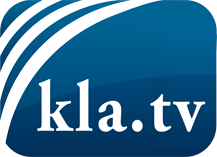 was die Medien nicht verschweigen sollten ...wenig Gehörtes vom Volk, für das Volk ...tägliche News ab 19:45 Uhr auf www.kla.tvDranbleiben lohnt sich!Kostenloses Abonnement mit wöchentlichen News per E-Mail erhalten Sie unter: www.kla.tv/aboSicherheitshinweis:Gegenstimmen werden leider immer weiter zensiert und unterdrückt. Solange wir nicht gemäß den Interessen und Ideologien der Systempresse berichten, müssen wir jederzeit damit rechnen, dass Vorwände gesucht werden, um Kla.TV zu sperren oder zu schaden.Vernetzen Sie sich darum heute noch internetunabhängig!
Klicken Sie hier: www.kla.tv/vernetzungLizenz:    Creative Commons-Lizenz mit Namensnennung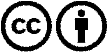 Verbreitung und Wiederaufbereitung ist mit Namensnennung erwünscht! Das Material darf jedoch nicht aus dem Kontext gerissen präsentiert werden. Mit öffentlichen Geldern (GEZ, Serafe, GIS, ...) finanzierte Institutionen ist die Verwendung ohne Rückfrage untersagt. Verstöße können strafrechtlich verfolgt werden.